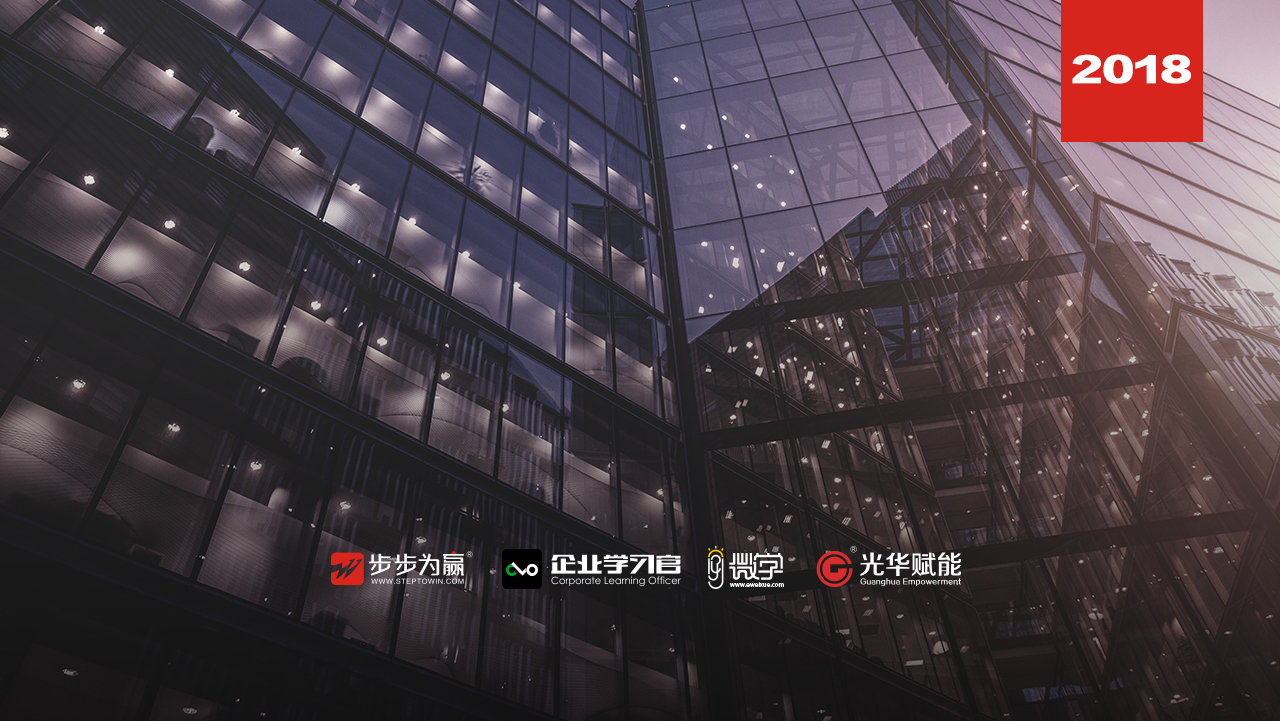 主讲老师：陈刚（原联想中国区项目总监）授课对象：项目经理、项目实施人员、中高层管理者 企业类型：不限企业大小：不限时间安排：2018年7月13日9:30至17:002018年7月14日9:00至16:30地点安排：待定参课费用：学习卡套票8张/人   现金票3800元/人  购买学习卡享受更多优惠人数限制：60人课程目标了解风险管理在项目管理中的关系 识别项目中的风险和机会风险分析工具和方法针对风险分析采取相应措施分析和评价风险和机会，并在计划和实施阶段有效管理相应的风险 制定并实施适当的措施以减小风险和降低损失 监督并控制风险和机会课程大纲  Outline项目风险管理概述 区分技术与管理项目的特点与挑战风险的案例与风险管理的案例项目风险管理的流程规划项目风险管理风险的术语：承受度、喜好度、效用函数…项目风险管理计划的内容示例案例演练识别项目风险风险识别的程序化、非程序化方法参与者项目风险的来源分析：按来源分类的项目风险风险分解结构RBS的作用工具：识别项目风险的工具与技巧：假设分析、影响图搜集信息技术、鱼骨图、SWOT分析9、风险登记册模板介绍10、案例演练实施定性与定量项目风险分析定性与定量的概念与目的定性分析程序3、如何对项目中风险发生的可能性、风险发生对企业造成的影响、风险处理方法的效果进行评分4、实施定性风险分析的工具与技巧风险评估矩阵风险紧迫性评估项目风险优先级排序待观察风险清单9、实施定量风险分析程序10、定量分析案分析的工具与技巧11、敏感性分析、三点估算、正态分布、决策树12、案例演练规划项目风险应对策略及措施 1、应对的交付物：方案、职责、资源2、项目风险处理策略3、消极风险或者威胁的应对策略4、积极风险或者机会的应对策略5、应急应对策略、弹回计划6、分组练习：制定案例项目的风险应对策略及措施7、项目成本预算与风险管理8、管理储备金与应急储备金的作用9、案例演练风险监控过程1、风险监控工作的载体2、适用于风险监控的工具技术：挣值、行为标准、进度绩效监控、技术绩效测度3、如何选择工具4、经验教训的应用5、风险中的依赖关系课程总结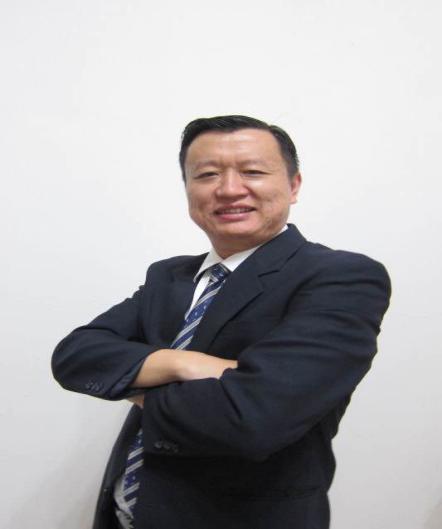 资历背景	高级工程师、PMP清华大学EMBA、北京大学经济学院-EMBA企业院校：博世(中国)有限公司培训中心、北京经济管理干部学院、航天三院培训中心目前为多家企业长期担任管理顾问授课风格陈老师授课逻辑思维清晰连贯、表达流畅,富有激情、有丰富实践功底、风格朴实、表达清晰易懂。授课经验部分企业：联想集团公司、中软总公司、中石油大庆油田A1/A2项目部、武汉东湖开发区管委会、中石油大庆油田服务公司、中国联通、工商银行工发中心(珠海)、深圳招商证券、广州电信集团公司、太平洋保险-上海公司、中国普天研究院、中国航天三院310所、中信政券、IBM（北京、上海）、交通银行总行、三星中国-LED、一汽富维、南京马自达研发中心、石化盈科上海分公司、安斯泰来治药、一汽大众:产品管理部、上海贝尔-阿尔卡特、NEC软件、奔驰汽车、上海大众公司、西门子(北京)	、中达电通、汇丰银行、埃森哲中国、维斯塔斯风电Vestas、阿尔卡特-朗讯、史丹利.百得五金工具、一汽富维、巴德医疗-中国(Band)……课程预告时间：2018年7月20、21日（周五、六）课题：《谈判路线图》主讲：李力刚（搜狐网营销与谈判顾问）学习卡套餐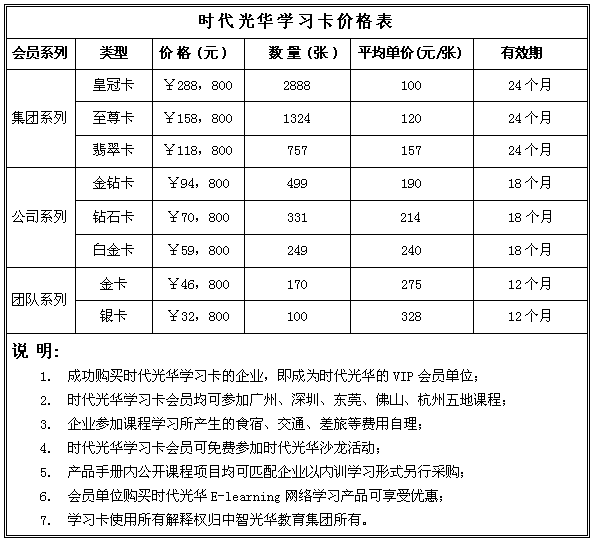 